Senate Committee on Labor, Public Employment and Retirement Legislative Summary 2021-2022Senator Dave Cortese, Chair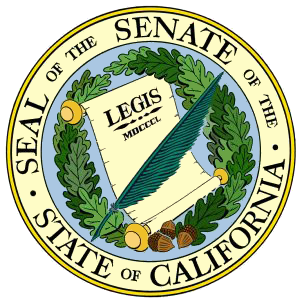 Apprenticeship & Job TrainingSB 33 – CorteseApprenticeship: annual report: task force Gut & Amended to Non-Labor issue, held in Assembly Natural Resources Committee This bill would have required the Department of Industrial Relations (DIR) to convene the Construction Apprenticeship Advancement Task Force (Task Force) to study the recruitment and retention of and barriers to entry of minority, underrepresented, and disadvantaged populations in the State of California, for purposes of ensuring apprenticeship opportunities are more inclusive of those populations. This bill was gut and amended in the Assembly to a non-labor policy bill addressing the California Environmental Quality Act.SB 1351 – Durazo		California Youth Apprenticeship Program Held in Assembly Appropriations Committee This bill would have established the California Youth Apprenticeship Program for the purpose of awarding grant funds to eligible applicants to provide funding for existing apprenticeship and preapprenticeship programs or to develop new apprenticeship programs that serves specified youth populations.AB 565 – LackeyInteragency Advisory Committee on Apprenticeship: homeless youth and foster youth Chapter 194, Statutes of 2021This bill (1) adds the Director of the State Department of Social Services as a member of the Interagency Advisory Committee on Apprenticeship; (2) requires the Interagency Advisory Committee on Apprenticeship to create a subcommittee to study and report on issues related to the participation of homeless youth and foster youth, as defined, in apprenticeships and preapprenticeships; (3) requires that the findings and recommendations of the subcommittee be included in specified reports to the Legislature; and (4) expands the reporting requirements of the Division of Apprenticeship Standards, the California Apprenticeship Council, and the Interagency Advisory Committee on Apprenticeship to also include provisions relating to foster youth and homeless youth.AB 643 – RamosApprenticeship programs: career fairs  Chapter 324, Statutes of 2021This bill requires local educational agencies planning to hold a college or career fair to notify each apprenticeship program in the same county.  AB 1106 – Cervantes Employment Training Panel: pilot program: employment training needs Held in Senate Appropriations  This bill requires the Employment Training Panel to establish a pilot project to serve the employment training needs of small businesses, leveraging the capacity of the existing statewide network of community college contract education centers operating with multiple employer contracts. This bill would have authorized the ETP to establish one or more ad hoc advisory groups of stakeholders, including, but not limited to, businesses, workers, economic developers, chambers of commerce, local workforce boards, small business technical assistance centers, and public entities.AB 1273 – Rodriguez Interagency Advisory Committee on Apprenticeship: the Director of Consumer Affairs and the State Public Health Officer: earn and learn training  Chapter 477, Statutes of 2021This bill (1) expands membership of the Interagency Advisory Committee on Apprenticeship to include the State Public Health Officer and the Director of Consumer Affairs; and (2) expands the use of the “earn and learn” training model by preventing these two government entities from prohibiting its use for personnel training or accreditation of programs and requiring them to use licensing or certification standards that authorize it.Classified EmployeesAB 275 – MedinaClassified Community College Employees.Chapter 556, Statutes of 2021This bill reduces the probation period for classified community college employees in non-merit districts from one year to 6 months or 130 days of paid service, whichever is longer, and specify that this bill would not apply to a conflicting collective bargaining agreement entered into before January 1, 2022, until the expiration or renewal of that collective bargaining agreement but also provides that full-time police officers and dispatch personnel as specified in both non-merit and merit California community college districts retain a 1-year probation period.AB 289 – CalderonClassified school employees: merit system: adoption and termination.Chapter 88, Statutes of 2021This bill changes existing merit system election procedures for classified school employees, as specified.AB 438 – ReyesSchool employees: classified employees: layoff notice and hearing.Chapter 665, Statutes of 2021This bill makes specified changes related to layoff procedures for classified employees at school and community college districts including requiring district superintendents to provide notice no later than March 15 prior to the ensuing school year of the superintendent’s recommendation to the district governing board to initiate required layoff procedures.AB 1691 – MedinaEducation finance: Classified School and Community College Employee Summer Assistance Programs.Held on the Senate Floor Inactive FileThis bill sought to add clarifying language to the existing Classified School Employee Summer Assistance Program (CSESAP) and to the new Classified Community College Employee Summer Assistance Program (CCCESAP) as established by AB 183.AB 2413 – CarilloClassified school and community college employees: disciplinary hearings: compensation.Chapter 913, Statutes of 2022This bill prohibits K-12 and community college (CCC) districts from suspending without pay, suspending with a reduction in pay, demoting, or dismissing a permanent classified employee who timely requests a hearing on the charges against the employee before the district or hearing officer renders a decision on the matter except for certain conduct as specified.Discrimination & RetaliationSB 606 – GonzalezWorkplace safety: citations: employer retaliation.Chapter 336, Statutes of 2021This bill establishes a rebuttable presumption that an employer’s written policy that violates specified health and safety regulations exists at all of an employer’s worksites and adds a definition of “egregious violation” that carries specified additional penalties.SB 1044 – Durazo Employers: emergency condition: retaliation Chapter 829, Statutes of 2022This bill prohibits an employer, in the event of an emergency condition, as defined, from taking or threatening an adverse action against any employee (except for specified emergency response workers, among others) for refusing to report to, or leaving, a workplace within the affected area because the employee has a reasonable belief that the workplace is unsafe. This bill also prohibits an employer from preventing an employee, with some exceptions, from accessing the employee’s mobile device or other communications device to seek emergency assistance, assessing the safety of the situation, or communicating with a person to verify their safety.SB 1313 – Hertzberg Local public employee organizations: health benefits: discrimination Vetoed This bill would have prohibit the County of Los Angeles from discriminating against an employee who is a member of a recognized employee organization by, among other things, limiting the employee’s health benefit plan enrollment options or eligibility to participate in health benefit plans to plans that provide fewer benefits than those offered to employees who are not represented by a recognized employee organization.AB 858 – Jones-SawyerEmployment: health information technology: clinical practice guidelines: worker rights.Vetoed by Governor NewsomThis bill sought to (1) prohibit a general acute care hospital (GACH) from limiting a worker providing direct patient care from exercising independent clinical judgement, as specified; (2) authorize a worker who provides direct patient care at a GACH to override health information technology and clinical practice guidelines, as specified; and (3) prohibit a GACH from retaliating against a worker providing direct patient care for overriding health information technology and clinical practice guidelines.AB 2188 – QuirkDiscrimination in employment: use of cannabis.Chapter 392, Statutes of 2022This bill makes it unlawful for an employer to discriminate against a person in hiring or any term or condition of employment, if the discrimination is based upon the person’s use of cannabis off the job and away from the workplace or an employer-required drug screening test that has found the person to have nonpsychoactive cannabis metabolites in their urine, hair, or bodily fluid.AB 2448 – Ting 	Civil rights: businesses: discrimination and harassment of customers: pilot program Chapter 315, Statutes of 2022This bill directs the California Civil Rights Department (CRD, formerly known as the Department of Fair Employment and Housing or DFEH) to establish a pilot program that recognizes businesses for creating safe and welcoming environments free from discrimination and harassment of customers.Immigration, Labor Contracting and Agricultural Labor RelationsSB 685 – McGuireEmployment of minors: agricultural packing.Held in Assembly AppropriationsThis bill would have extended a Lake County specific exemption of child labor law that allows minors to work during the peak agricultural season when school is not in session. SB 727 – LeyvaLabor-related liabilities: direct contractor.Chapter 338, Statutes of 2021This bill expands existing direct contractor liability to include liquidated damages and penalties in circumstances where the direct contractor fails to meet payroll monitoring and corrective action requirements, as specified.SB 1136 – PortantinoCalifornia Environmental Quality Act: expedited environmental review: climate change regulations.Vetoed by Governor Newsom This bill would have expanded expedited California Environmental Quality Act (CEQA) review provisions, which currently apply to regulations requiring the installation of pollution control equipment or a performance standard, to apply to regulations requiring the reduction in emissions of greenhouse gases, criteria air pollutants, or toxic air contaminants, and required all eligible projects to comply with specified construction labor requirements.SB 1409 – Grove 	Agricultural Labor Relations Board: abolishment of the board: appropriation of funds Failed Passage in Labor, Public Employment and Retirement Committee This bill would have repealed the provisions of the Alatorre-Zenovich-Dunlap-Berman Agricultural Labor Relations Act of 1975 on January 1, 2025. The bill would express the intent of the Legislature to enact legislation in the year 2023 that would, among other objectives, abolish the board, encourage and protect the associational rights of agricultural employees, and appropriate specified funds for the development, improvement, and maintenance of farmworker housing. By July 1, 2023, the bill would have required the board to submit to the Legislature a report detailing a process for its abolishment that includes recommendations for subsequent legislation to achieve the objectives of the legislation in the year 2023 described above.AB 73 – RivasAg Workers: Wildfire Smoke Safety Standards.Chapter 322, Statutes of 2021This bill revises provisions of law requiring the state to establish a personal protective equipment (PPE) stockpile for pandemic or other health emergencies, by also including wildfire smoke events as a type of emergency for which a PPE stockpile would be required; adds agricultural workers to the definition of “essential workers” for purposes of access to the PPE stockpile; and requires wildfire smoke safety training for agricultural employees to be in a language and manner readily understandable by employees.AB 364 – Rodriguez Foreign labor contractor registration: agricultural workers Vetoed by Governor Newsom This bill requires foreign labor contractors (except those explicitly exempted), including those recruiting farmworkers abroad, to register with the California Labor Commissioner and follow existing requirements for other foreign labor contractors, including pay a fee, post a bond, and adhere to certain standards designed to prevent exploitation.AB 616 – StoneAgricultural labor relations: labor representative elections.Vetoed by Governor NewsomThis bill would have allowed agricultural employees to select their exclusive collective bargaining representative by representation ballot card election.AB 857 – KalraEmployers: Labor Commissioner: required disclosures Vetoed by Governor Newsom This bill (1) requires agricultural employers, on March 15, 2023, and thereafter, to provide farmworkers brought to California from abroad under the federal H-2A program with a notice summarizing their workplace rights under state law; (2) directs the Labor Commissioner to prepare the notice and make it available online for employer use; (3) specifies the topics to be included in the notice; and (4) grants the Labor Commissioner discretion to include other explanatory information deemed material and necessary.AB 1023 – FloraContractors and subcontractors: records: penalties.Chapter 326, Statutes of 2021This bill allows the Labor Commissioner to impose a penalty on a contractor or subcontractor on a public works project if they fail to furnish payroll records to the Labor Commissioner as required by public works standards.AB 2183 – StoneAgricultural labor relations: elections.Chapter 673, Statutes of 2022This bill (1) allows agricultural employers to choose whether to enroll into a “Labor Peace Election”, as defined, as an alternative to the existing selection process for exclusive representation; (2) establishes a mail ballot election process by which agricultural employers may select their collective bargaining representation, if their employer agrees to a Labor Peace Agreement, as defined; (3) imposes a new penalty as specified for employers who engage in unfair labor practices, as defined; and (4) requires an employer who petitions for a writ of review in a court of appeal or who otherwise seeks to overturn or modify any order of the ALRB to post a bond in the amount of the entire economic value of the order as determined by the ALRB.Independent ContractorsSB 805 – RubioIndependent contractors: small nonprofit performing arts organization.Vetoed by Governor NewsomThis bill would have established the California Nonprofit Performing Arts Paymaster for the purpose of providing low-cost payroll services to small nonprofit performing arts organizations.SB 1364 – DurazoUniversity of California: vendors.Vetoed by Governor NewsomThis bill would have required vendors to provide their employees with the total compensation rate specified by the vendor’s contract, as well as make other specified payroll information available to employees upon request. This bill would have required that vendors, as defined, provide specified payroll information to University of California (UC) and any organization that is the exclusive representative of UC employees which perform similar services. This bill also would have prohibited vendors, as defined, from contracting with the UC if they are supplying employees for services at a lower compensation rate than is specified by UC policy on wages and benefits.AB 1506 – Kalra Worker status: employees and independent contractors: newspaper distributors and carriers Chapter 328, Statutes of 2021This bill (1) extends for three years an existing exemption for newspaper distributors and carriers from the “ABC Test” under Dynamex (AB 5, Gonzalez, Chapter 296, Statutes of 2019), and (2) requires them to submit specified information to the Labor and Workforce Development Agency (LWDA) on the number of carriers for which the publisher or distributor paid and did not pay payroll taxes for, as well as the wage rates and information to demonstrate compliance of their carriers with the Borello test.AB 1561 – Committee on Labor and Employment Worker classification: employees and independent contractors Chapter 422, Statutes of 2021This bill extends the sunset dates on the exemptions granted to licensed manicurists and construction trucking subcontractors under AB 5 (Gonzalez, Chapter 296, Statutes of 2019) to January 1, 2025, providing each industry three more years to determine compliance. This bill clarifies the scope of the exemption previously granted to a data aggregator and a research subject who willingly engages with a data aggregator to provided individualized feedback, as specified, and clarifies that the exemption previously granted to occupations in the insurance industry also extends to an individual providing claims adjusting or third party administration work.AB 2955 – Assembly Committee on Labor and Employment Worker classification: commercial fishing industry Chapter 443, Statutes of 2022This bill extends the sunset date on the exemption from the application of the ABC test for commercial fishers, for purposes of establishing an employer-employee relationship, working on an American vessel.Labor Standards and EnforcementSB 62 – DurazoEmployment: garment manufacturing.Chapter 329, Statutes of 2021This bill prohibits the practice of piece-rate compensation for garment manufacturing, except in the case of worksites covered by a valid collective bargaining agreement; and further requires a garment manufacturer who contracts with another person for the performance of garment manufacturing to jointly and individually share civil legal responsibility and civil liability for workers in that other person’s employ.SB 338 – GonzalezJoint & several liability: port drayage carriers.Chapter 333, Statutes of 2021This bill expands the set of violations that can cause port drayage contractors to be placed on a Division of Labor Standards Enforcement list that extends joint liability for future violations to customers of that contractor.SB 572 – HertzbergLabor Commissioner: enforcement: lien on real property.Chapter 335, Statutes of 2021This bill gives the Labor Commissioner’s Bureau of Field Enforcement division the same lien power for citations that they currently have with respect to employee-filed claims.SB 639 – DurazoMinimum wages: persons with disabilities Chapter 339, Statutes of 2021This bill requires the development of a plan to phase out the use of the subminimum wage certificate program, which authorizes employers to pay less than minimum wage for employees with physical or mental disabilities, as defined, by January 1, 2025. This bill requires the plan be posted online and reported to the Legislature by January 1, 2024. This bill further requires that no new licenses for the subminimum wage certificate program be issued beginning January 1, 2022 and requires existing license holders to meet benchmarks provided for in the phaseout plan in order to be relicensed.SB 505 – HertzbergWages: withholdings: written authorizations.Gut & Amended to Non-Labor issue, held in Assembly Appropriations This bill would have required employers to attempt to consult with an employee to resolve a monetary obligation before resorting to third-party collection services and ensured that an agreement to resolve the obligation doesn’t place undue financial strain on that employee.SB 1162 – RubioEmployment: Salaries and Wages.Chapter 559, Statutes of 2022This bill requires employers of 100 or more workers hired through labor contractors to provide the Department of Fair Employment and Housing (DFEH) certain specified information, including pay data, about their workers. This bill also requires employers to provide the pay scale for a position to an applicant for employment and include it in job postings.SB 1212 – CaballeroTemporary services employers: health care personnel Never set for hearing This bill would have, on and after January 1, 2024, required a temporary services employer billing a hospital for services rendered by health care personnel to include in the request for payment the names of the health care personnel, the health care personnel’s hourly rate paid by the temporary services employer, and the direct costs of employing the health care personnel, as specified. This bill would have made a violation of this provision subject to a civil penalty of $5,000 per violation. This bill would also have made it a misdemeanor, upon the proclamation of a state of emergency declared by the President of the United States or the Governor, or upon the declaration of a local emergency by an official, board, or other governing body vested with authority to make that declaration in any city, county, or city and county, for any temporary services employer to increase its nonlabor costs, as defined, for health care personnel by more than 10%, except as specified. SB 1278 – Cortese Labor statistics: annual report Held in Assembly Appropriations Committee, at the request of the author This bill requires the Department of Industrial Relations to submit an annual report on workplace injuries and occupational diseases and fatalities to the Legislature and the Governor.AB 257 – HoldenFood facilities and employment Chapter 246, Statutes of 2022This bill enacts the Fast Food Accountability and Standards Recovery Act to, among other things, establish the Fast Food Council within the Department of Industrial Relations, with a sunset date of January 1, 2029, for the purpose of establishing sectorwide minimum standards on wages, working hours, and other working conditions related to the health, safety, and welfare of, and supplying the necessary cost of proper living to, fast food restaurant workers.AB 680 – BurkeGreenhouse Gas Reduction Fund: California Jobs Plan Act of 2021.Chapter 746, Statutes of 2021This bill requires increased workforce standards on projects which utilize Greenhouse Gas Reduction Fund grants, including the payment of prevailing wage for construction projects. AB 794 – CarrilloAir pollution: purchase of new vehicles: labor and workforce standards.Chapter 748, Statutes of 2021This bill attaches labor standards to eligibility for various clean vehicle incentive programs administered by the California Air Resources Board (ARB) for fleet purchasing in port drayage and short-haul trucking service.AB 1003 – GonzalezWage theft: grand theft.Chapter 325, Statutes of 2021This bill creates a new type of grand theft for the intentional theft of wages in an amount greater than $950 from any one employee, or $2,350 in the aggregate from two or more employees, by an employer in any consecutive 12- month period.AB 1014 – McCartyCannabis: retailers: delivery: vehicles.Ordered to Inactive File on Senate FloorThis bill would have required the Department of Cannabis Control (DCC) to include regulations that would allow for an increase to $10,000 in the value of cannabis goods to be carried during delivery of those cannabis goods to customers by employees of a licensed retailer, as specified. This bill also requires a licensed retailer to provide their delivery employee certain hardware, tools, and supplies, access to healthcare benefits, and either a vehicle that meets certain requirements or reimbursement for certain costs for the use of the employee’s vehicle, as specified. It requires a licensed retailer to maintain an automobile insurance policy to cover third-party liability of deliveries, as specified.AB 1601 – Akilah WeberEmployment protections: mass layoff, relocation, or termination of employees: call centers.Chapter 752, Statutes of 2022This bill requires call center employers, as defined, to include “This is a notice of call center relocation” in notices given to employees 60 days before a planned relocation of a call center in California.AB 1644 – FloraGreenhouse Gas Reduction Fund: California Jobs Plan Act of 2021.Chapter 202, Statutes of 2022This bill exempts specified wildfire prevention grant programs from increased workforce standards required under the California Jobs Plan Act of 2021.AB 2316 – WardPublic Utilities Commission: customer renewable energy subscription programs and the community renewable energy program.Chapter 350, Statutes of 2022This bill requires the California Public Utilities Commission (CPUC) to evaluate existing customer community renewable energy programs in order to modify and/or terminate programs. This bill also requires the CPUC to determine whether it is beneficial to ratepayers to develop a new or modify a tariff or program for community renewable energy by an electrical corporation, based on specified criteria, including ensuring at least 51 percent of the energy capacity serves low-income customers.AB 2431 – Committee on Banking and FinanceBusiness entities: statement of information: requirements.Chapter 331, Statutes of 2022This bill modifies the requirement for a limited liability company (LLC) to include in its statement of information a statement indicating whether a member or manager has an outstanding final judgment related to a wage order or Labor Code violations.AB 2737 – CarrilloAir pollution: purchase of new drayage and short-haul trucks: incentive programs: lessees: labor standards.Chapter 213, Statutes of 2022This bill exempts a rental or leasing entity from increased workforce standard requirements applied to new vehicle fleet purchasers who utilize state grants or incentives.Leave: Family Medical & OtherAB 123 – Gonzalez Paid family leave: weekly benefit amount Vetoed by Governor Newsom  This bill revises the formulas for determining benefits available through the State Disability Insurance program (SDI) and the family temporary disability insurance program (Paid Family Leave), for periods of disability commencing after January 1, 2023, by redefining the weekly benefit amount to be calculated based on the individual’s earnings and provide a wage replacement of either 65% or 75%. After January 1, 2025, this bill revises the formulas to provide a wage replacement of either 70% or 90% depending on earned wages.AB 872 – WoodLeave of absence: firefighters.Vetoed by Governor NewsomThis bill would have expanded existing Peace Officer Leaves of Absence (4850 Leave) to cover all rank-and-file firefighters, supervisory firefighters, and members of State Bargaining Unit 8 who are employed by the Department of Forestry and Fire Protection (CAL FIRE) and whose principal duties include active fire suppression or prevention services.AB 1033 – Bauer-Kahan California Family Rights Act: parent-in-law: small employer family leave mediation: pilot programChapter 327, Statutes of 2021This bill modifies procedural aspects of the Department of Fair Employment and Housing’s (DFEH’s) pilot program for mediating family leave disputes between small businesses and their employees in order to ensure that employers are aware of their option to force employees to participate. In addition, the bill clarifies that employers covered under the California Family Rights Act (CFRA) must grant eligible employees up to 12 weeks of job-protected time off from work annually for the purpose of providing care to a parent-in-law with a serious medical condition.AB 1041 – Wicks  Employment: leave Chapter 748, Statutes of 2022This bill adds a “designated person” to the list of individuals for whom an employee may take leave to care for under the California Family Rights Act (CFRA) and the Healthy Workplaces, Healthy Families Act of 2014 (Paid Sick Days).  This bill (1) defines “designated person” as a person identified by the employee at the time of the request, and (2) allows employers to limit the employee to one designated person per 12-month period. For leave under CFRA, this bill also defines “designated person” as an individual related by blood or whose association with the employee is the equivalent of a family relationship.  AB 1949 – LowEmployees: bereavement leave Chapter 767, Statutes of 2022This bill provides specified California workers with up to five days of job-protected leave from work to grieve and to attend to logistical matters in the event of the death of a close family member, as defined.AB 2464 – C. Garcia California State University: employees: paid parental leave of absence Vetoed This bill requires the California State University (CSU) to provide employees with a paid leave of absence of one semester of an academic year, as specified, following the birth of a child of the employee or the placement of a child with an employee in connection with adoption or foster care placement.Meal and Rest PeriodsSB 1334 – BradfordMeal and rest periods: hospital employees Chapter 845, Statutes of 2022This bill extends existing meal and rest period rights and remedies available to private sector employees to those who provide direct patient care or support direct patient care in general acute care hospitals, clinics or public health settings who are directly employed by specified public sector employers.Occupational Safety & HealthSB 321 – DurazoEmployment safety standards: advisory committee: household domestic service Chapter 332, Statutes of 2021 This bill requires the Division of Occupational Safety and Health (Cal/OSHA) to convene an advisory committee to provide voluntary guidance and make recommendations on policies the state may adopt to protect the health and safety of privately funded household domestic service employees. This bill also requires Cal/OSHA to release and publicly post a report of the advisory committee on its internet website and submit a copy to the Legislature by January 1, 2023.SB 549 – JonesSocial workers: essential workers.Vetoed by Governor NewsomThis bill would have required social workers, if they are deemed essential workers during a state of emergency declared by the Governor, as provided, to receive emergency materials, including, but not limited to, personal protective equipment, medicines, and any and all other health and safety equipment and gear necessary to fulfill their critical work. This bill would have taken effect immediately as an urgency statute. SB 831 – Cortese Motion picture productions: set safety: firearms: ammunition Held in Senate Appropriations SB 831 would have established new safety rules and enforcement provisions for motion picture production worksites. Specifically, the bill would have required a motion picture production employer to hire a qualified set safety supervisor for all motion picture productions to perform a risk assessment, as specified, to be completed prior to the first day of production on a feature, an episode of a series, or a program, and to be on set daily to ensure cast and crew are not engaged in or exposed to an environment or activity that puts workers’ health and safety at risk. The bill would allow the use of a firearm and blank ammunition containing gunpowder or other explosive charge on motion picture productions only for specified purposes and under specified safety conditions. The bill would require a qualified armorer, property master, or designee handling a firearm in the course of the motion picture production to have a specified state permit, to have completed certain training in firearms, and to have a specified federal document for the possession and custody of the firearm. The bill would require an employer to document and report to certain entities any incident involving a firearm or blank ammunition that occurs during a film or television production, as prescribed. Lastly, the bill would have required the division to enforce its provisions and, before July 1, 2023, to propose to the standards board, for its review and adoption on or before January 1, 2024, a standard that protects the health and safety of motion picture production employees with regard to the storage, handling, and use of firearms and blanks on set and for use of ammunition. SB 1102– Glazer Occupational safety and health Held in Senate Labor, Public Employment and Retirement at the request of the author This bill sought to require the Occupation Safety and Health Board to, in conjunction with Cal/Osha, report to the Legislature as soon as practicable on the need to update regulations governing the operation of agriculture equipment that comply with International Organization for Standardization standard 18497:2018. SB 1294 – CorteseWorkforce wellness center: Santa Clara Valley Transportation Authority Chapter 305, Statutes of 2022This bill requires the California Workforce Development Board (CWDB), or research institution under contract with the board, in collaboration with the Division of Occupational Safety and Health, the Santa Clara Valley Transportation Authority (VTA) and the California Health and Human Services Agency to draft a model plan for the development and implementation of a worker wellness center that provides services and support to transit workers and their families and develop a plan to encourage the establishment of worker wellness center sites statewide. AB 7 – RodriguezEmergency Ambulance Employees: PPE.Vetoed by Governor NewsomThis bill would have required an Emergency Ambulance Provider to provide Multithreat Body Protective Gear to an Emergency Ambulance Employee upon request.AB 701 – Gonzalez Warehouse distribution centers Chapter 197, Statutes of 2021This bill proposes a series of provisions designed to ensure that the use of job performance quotas at large warehouse facilities does not penalize workers for complying with health and safety standards or taking meal and rest breaks. Among other things, this bill (1) requires warehouse employers to disclose quotas and pace-of-work standards to workers, (2) prohibits employers from counting time that workers spend complying with health and safety laws as “time off task,” and (3) requires the Labor Commissioner to enforce these provisions.  AB 783 – GraySurface mines: safety regulations.Vetoed by Governor NewsomThis bill would have allowed the Division of Occupational Safety and Health (Cal/OSHA) to issue a Notice of Hazard in lieu of a citation within 72 hours for observable conditions in a surface mine operation that may cause injury if not corrected.AB 1105 – RodriguezHospital workers: COVID testing.Held in Senate Appropriations CommitteeThis bill would have required General Acute Care Hospital employers to develop and implement a program to offer COVID-19 screening testing for health care personnel, as defined. This bill would have further required General Acute Care Hospital employers to test all patients for COVID-19 prior to being admitted, unless that test would present a clear danger to that patient.AB 1775 – Ward	Occupational safety: live events Chapter 759, Statutes of 2022This bill requires a contracting entity, as defined, to require an entertainment events vendor to certify for their employees and employees of their subcontractors that those individuals have completed specified workplace safety training, certification, and meet skilled and trained workforce requirements.AB 2243 – E. Garcia Occupational safety and health standards: heat illness: wildfire smoke Chapter 778, Statutes of 2022This bill: (1) requires that the Division of Occupational Safety and Health revise, and submit to the standards board for consideration, the heat illness prevention and protections from wildfire smoke standards to increase the protection of specified workers exposed to heat and smoke in outdoor settings; (2) reduces the air quality index level at which respiratory protective equipment becomes mandatory in order to increase protections of outdoor workers exposed to wildfire smoke; and (4) requires employers to distribute prevention plan materials.AB 2693 – Reyes	COVID-19: exposure Chapter 799, Statutes of 2022This bill 1) extends to January 1, 2024, the sunset date on COVID-19 related workplace reporting requirements and for the Division of Occupational Safety and Health’s authority to disable an operation or process at a place of employment when the risk of COVID-19 infection creates an imminent hazard; 2) revises and recasts COVID-19 exposure reporting provisions to require employers to display a notice with information on confirmed COVID-19 cases at the worksite; 3) authorizes employers to post this information on an employer portal or continue to provide it in writing; and 4) strikes requirements in existing law pertaining to the reporting by employers of COVID-19 outbreaks to local public health agencies and the public posting of this information by the State Department of Public Health.Public EmploymentSB 76 – NielsenExcluded employees: binding arbitration.Vetoed by Governor NewsomThis bill would have excluded employees, such as managers and supervisors, the option of requesting binding arbitration as a method for resolving disputes with their State employers after first exhausting the current grievance resolution procedures.SB 206 – McGuireFirefighters Procedural Bill of Rights Act.Chapter 722, Statutes of 2021This bill applies the Firefighters Procedural Bill of Rights to seasonal temporary appointment firefighters, as specified.SB 270 – DurazoPublic employment: labor relations: employee information.Chapter 330, Statutes of 2021This bill authorizes public employee unions to file a special unfair labor practices charge before the Public Employment Relations Board (PERB) against public employers that fail to comply with existing law requiring disclosure of employee information to public employee unions. This bill requires PERB to levy a civil penalty not to exceed $10,000 if the employer is in violation of the disclosure requirements. SB 278 – LeyvaPublic Employees’ Retirement System: disallowed compensation: benefit adjustments Chapter 331, Statutes of 2021This bill provides that, when a retiree’s California Public Employees’ Retirement System (CalPERS) pension is reduced post-retirement, due to the inclusion of compensation agreed to under a collective bargaining agreement that is later determined to be nonpensionable, the public employer must cover the difference between the pension as originally calculated and as reduced by CalPERS.SB 294 – LeyvaPublic retirement: leave of absence: credit.Chapter 539, Statutes of 2021This bill requires CalSTRS and CalPERS to credit their school members who are certificated or classified school employees of a K-12 or California community college district (including a county office of education) with retirement service credit for the member’s service as an elected public employee union officer, as specified.SB 410 – LeyvaOccupational safety and health: regulations.Gut & Amended to Public postsecondary education: California State University: nonfaculty staff employees: merit salary systemVetoed by Governor Newsom This bill would have required the California State University (CSU) to implement a merit nine-step salary system for all CSU nonfaculty staff employees that runs for 15 years, as specified. SB 411- CortesePublic Employees’ Retirement System: employment without reinstatementChapter 136, Statutes of 2021This bill revises the Public Employees’ Pension Reform Act of 2013 (PEPRA) mandate that the California Public Employees’ Retirement System (CalPERS) reinstate to active membership those retirees who work more than the 960-hour limit in CalPERS covered positions and instead provides CalPERS discretion to address violations in a manner that does not impose harsh financial terms on retirees.SB 422 – PanPersonal services contracts: state employees: physician and professional registry.Vetoed by Governor NewsomThis bill sought to amend existing law relating to personal services contracts by the state to include a three-year physician-registry pilot program for the Patton State Hospital within the jurisdiction of the Department of State Hospitals, among other provisions.SB 457 – PortantinoPERS: Turkey divestment Gut & Amend to non-labor/ Personal income taxes: credit: reduction in vehicles.Re-referred to Assembly Com. on REV.  & TAX pursuant to Assembly Rule 96. Vetoed by Governor Newson.This bill sought to restructure existing pooled state pension systems by requiring CalSTRS and CalPERS to provide separate, alternative investment portfolios to school districts and cities that wish to elect an investment portfolio that does not contain investments issued or owned by the government of the Republic of Turkey. The author substantially amended the bill to allow a refundable income tax credit for those households that do not own any cars.SB 523 – LeyvaHealth care coverage: contraceptives.Chapter 630, Statutes of 2022This bill ensures coverage for federal FDA-approved contraceptive drugs, devices, and products without cost-sharing and medical management applicable to all insureds and enrollees, as specified, and requires employee health benefit plan contracts provided by CalPERS, UC, CSU, and  plans directly operated by a bona fide public or private institution of higher learning to comply with the Act. SB 550 – DahleLegislature: employment.Held in Senate Appropriations This bill would have required that all existing law governing employment practices of private employers also apply to the Legislature.SB 598 – PanSacramento Regional Transit District: employee relations.Chapter 492, Statutes of 2021This bill gives exclusive employee organizations the option of transferring jurisdiction over unfair labor practices for their represented bargaining units within the Sacramento Regional Transit District from the judicial system to the Public Employee Relations Board.SB 634 – Senate Labor, Public Employment and Retirement Committee (Cortese)Public employees' retirement.Chapter 186, Statutes of 2021This bill makes technical, non-substantive amendments to clean up and clarify specified portions of the Education and Government Codes regulating CalSTRS, CalPERS, and the ’37 Act County retirement systems.SB 835 – NewmanEmployee benefits: Legislature: employees and officers.Chapter 189, Statutes of 2022This bill authorizes a deceased legislative employee’s spouse or eligible family member to remain covered under the employee’s healthcare coverage for 120 days following the employee’s death. This change conforms to how coverage generally applies to executive branch and state employees under current law.SB 850 – LairdSpecial death benefits: children.Chapter 219, Statutes of 2022This bill changes the CalPERS safety member preretirement Special Death Benefit eligibility criteria to retroactively provide the additional monthly benefit amount to a non-spouse who has custody of the deceased member’s children that the person would have received to care for the member’s children if that person were the member’s surviving spouse.SB 868 – CorteseState teachers' retirement: supplemental benefits.Chapter 818, Statutes of 2022This bill increases the CalSTRS Supplemental Benefit Maintenance Account (SBMA) payments to retired members, disabled members, and beneficiaries to enhance the monthly allowance purchasing power protection of those members who retired or otherwise qualified for the benefit prior to January 1, 1999.SB 931 – LeyvaDeterring union membership.Chapter 823, Statutes of 2022This bill requires (1) the Public Employment Relations Board to impose civil penalties on public sector employers if it finds they deterred or discouraged workers from exercising collective bargaining rights, as specified, and (2) public sector employers to pay the union attorney’s fees and costs if the union prevails in a legal action to enforce those rights.SB 957 – LairdEmployment Relations Board: Santa Cruz Metropolitan.Chapter 240, Statutes of 2022This bill transfers jurisdiction for unfair labor practice complaints involving Santa Cruz Metropolitan Transit District from the court system to the Public Employment Relations Board.SB 984 – ArchuletaMilitary service: leave absence.Chapter 384, Statutes of 2022This bill includes National Guard inactive duty drills as “active duty” and requires the state to pay National Guard state employee members for their inactive drills as if they were serving on active duty.SB 1126 – CorteseCalSavers: retirement savings.Chapter 192, Statutes of 2022This bill expands CalSavers coverage to employers that have one or more employees and mandates that all eligible employers participate in CalSavers by December 31, 2025, unless the CalSavers’ board extends that date.SB 1168 – CortesePublic employees' retirement: beneficiary payment.Chapter 193, Statutes of 2022This bill increases the statutory minimum post-retirement death benefit for California Public Employees' Retirement System (CalPERS) local members from $500 to $2,000.SB 1173 – GonzalezPublic retirement systems: fossil fuels: divestment.Held in Assembly Public Employment and Retirement CommitteeThis bill sought to prohibit CalPERS and CalSTRS from making additional or new investments or renewing existing investments in the 200 largest fossil fuel companies, as specified, effective January 1, 2023. The bill would also have required the two systems to divest existing investments in the companies on or before July 1, 2030, but provided authority to suspend this provision until January 1, 2035, as specified.SB 1328 – McGuirePublic retirement systems: fossil fuels: divestment.Held in Assembly Public Employment and Retirement CommitteeThis bill sought to prohibit California public pension funds from investing in any of the following: 1) “prohibited companies” domiciled in Russia or Belarus; 2) companies determined by the US government to be complicit in the invasion of Ukraine; or 3) companies that supply military equipment to Russia or Belarus. This bill also would have prohibited the pension funds and other state agencies from transacting with, investing in, or contracting with Russia and Belarus, as specified.SB 1343 – LeyvaPublic Employees' retirement: charter schools.Failed passage on Assembly FloorThis bill sought to require a charter school authorized on or after January 1, 2025, to participate in CalSTRS and/or CalPERS, as specified.SB 1402 – UmbergPublic Employees' retirement: armed forces: service credit.Chapter 196, Statutes of 2022This bill expands the ability of veterans of the U.S. Armed Forces and the Merchant Marine to purchase up to four years of service credit in CalPERS or CalSTRS for their service in the military or Merchant Marine prior to becoming members of the retirement systems.SB 1406 – DurazoExcluded employees: Binding arbitration.Vetoed by Governor NewsomThis bill sought to give managerial, confidential, supervisory, and other excluded state employees the option, after exhausting normal grievance procedures, of requesting binding arbitration as a method for resolving disputes with their state employers.SB 1420 – DahlePublic employees' retirement: reciprocal benefits: Actuarial liability.Failed passage in Senate Labor, Public Employment and Retirement CommitteeThis bill sought to require a public agency to absorb the actuarial liability that their employees’ previous public employers incur due to retirement plan reciprocity requirements when the later employer provides the employee an increase in compensation beyond what would have been reasonably expected.AB 105- HoldenThe Upward Mobility Act of 2021: boards and commissions: civil service: examinations: classificationsVetoed by Governor NewsomThis bill would have required diversity appointments to California’s governmental volunteer boards and would have modified state civil service examination processes to promote diverse appointments to California civil service positions. The bill also would have required state agencies to collect and report diversity data in state employment.AB 237 – GrayPublic Employment: unfair practices: health protection.Chapter 740, Statutes of 2021This bill prohibits California public employers, as specified, from discontinuing employer contributions for health care coverage for employees who, during the duration of a strike, fall below the minimum hours worked to qualify for employee health care coverage.AB 313 – C. GarciaCivil Service: Limited Examination and Appointment Program.Chapter 515, Statutes of 2021This bill requires the California Department of Human Resources to review department affirmative action employment plans for individuals with disabilities (IWDs); approve or modify such plans if found deficient; identify departments that consistently fail to meet employment goals for IWDs; and work with identified departments to develop action plans within 180 days to address the department’s deficiencies.  AB 316 – CooperState employees: under-represented groups.Chapter 312, Statutes of 2022This bill requires state agencies to establish a recruitment and retention plan for underrepresented groups based on gender, ethnicity, and race; requires agencies to submit their plans to the California Department of Human Resources.AB 386 – CooperPublic Employees' Retirement Fund: investments: confidentiality.Failed Passage in Senate Judiciary CommitteeThis bill sought to create a disclosure exemption under the California Public Records Act to enable direct private lending by the California Public Employees’ Retirement System (CalPERS).AB 444 – Assembly Public Employment and Retirement CommitteeState and local employees: pay warrants: designees.Chapter 55, Statutes of 2021This bill changes the manner in which a state agency delivers a deceased state employee’s last pay warrant to the employee’s designated claimant from simply delivering the warrant to the claimant to redepositing the warrant into the treasury and reissuing a new warrant in the claimant’s name. This bill also permits the designated claimant to include, but not be limited to, a corporation, trust, or estate.AB 539 – CooleyState Teachers' retirement: investment managers and advisers: contracts.Chapter 619, Statutes of 2021This bill authorizes CalSTRS, with the approval of the State Personnel Board, to establish criteria to bypass the state competitive bidding process and instead develop an internal process or processes to contract with investment managers and investment advisers after a finding that the necessary expertise it seeks is unavailable in the civil service. AB 615 – RodriguezHigher Education Employer-Employee Relations Act: procedures relating to employee termination or discipline.Chapter 563, Statutes of 2021This bill requires a higher education employer to provide a procedure for medical and dental interns and residents and other related employees to challenge a termination of employment or a disciplinary action, as specified. AB 657 – CooperState civil service system: personal services contracts: professionals. Substantially amended: Healing arts: expedited licensure process: applicants providing abortions.Chapter 560, Statutes of 2022This bill, as heard by the SLPER committee, would have prohibited specified professionals (generally medical personnel) employed under personal services contracts with state agencies from being under contract for a period that exceeds 365 consecutive days or 365 nonconsecutive days in a 24-month period. The author substantially amended the bill to address non-SLPER jurisdictional issues.AB 761 – ChenCounty employees' retirement: personnel: Orange County.Chapter 26, Statutes of 2021This bill authorizes the Orange County Employees Retirement System Board of Retirement to appoint an expanded number of personnel who are exempt from the Orange county civil service.AB 826 – BennettCounty Employees Retirement Law of 1937: compensation earnable.Vetoed by Governor NewsomThis bill sought to amend the County Employees Retirement Law (37 Act) definition of “compensation” and “compensation earnable” for legacy members of the Ventura County Employee Retirement Association who retire on or before December 31, 2025, to include an employee’s flexible benefit allowance.AB 845 – RodriguezDisability retirement: COVID-19: presumption.Chapter 122, Statutes of 2021This bill establishes a rebuttable presumption, until January 1, 2023, that a COVID-19 related disability is employment-related for purposes of determining a disability retirement for public retirement system members.AB 890 – CervantesPublic employee retirement systems: investment management: reports.Chapter 472, Statutes of 2021This bill requires the California Public Employees' Retirement System (CalPERS) and the California State Teachers' Retirement System (CalSTRS) to each produce and submit an annual report on the participation of emerging managers or diverse managers under contract with each respective fund to manage pension fund assets.AB 1031 – VillapuduaState agencies: interns and student assistants: hiring preference.Chapter 204, Statutes of 2021This bill adds victims of human trafficking to a limited category of applicants to whom state agencies must give preference, as defined, when hiring for internships and student assistant positions.AB 1048 – CooperAlameda Health System Hospital Authority: labor negotiations.Chapter 376, Statutes of 2021This bill requires the Alameda Health System Hospital Authority (AHS) to reopen an existing Memorandum of Understanding (MOU) to negotiate with unions representing certain AHS employees whom current law and agreements prohibit from becoming members of the Alameda County Employees Retirement Association (ACERA) regarding those employees’ possible inclusion in ACERA.AB 1195 – C. GarciaLimited Eligibility and Appointment Program: lists.Chapter 892, Statutes of 2022This bill requires the California Department of Human Resources to provide a LEAP (Limited Examination and Appointment Program) / SROA (State Restriction of Appointment) / Priority employment referral list to a state agency upon the agency’s request without combining the LEAP list with a general employment list. This bill also authorizes the state agency to select and hire any individual from the LEAP / SROA/ Priority list, as specified, to fill any vacancy.AB 1293 – CooleyJudges’ Retirement System II: federal law limits: adjustments.Chapter 304, Statutes of 2021This bill requires CalPERS to annually retest pensions for retired members of the Judges Retirement System, Judges Retirement System II, and the Legislators Retirement System against the most recent federal limitation on compensation and benefits pursuant to 26 U.S.C. Section 415.AB 1550 – Luz RivasHigher education labor relations: employee organizations.Chapter 754, Statutes of 2021This bill requires the University of California (UC) to maintain the union status of a position classification that UC transfers to the Academic Senate (AS).AB 1577 – StoneCollective bargaining: Legislature.Failed Passage in Assembly Public Employment and Retirement CommitteeThis bill sought to establish the Legislature Employer-Employee Relations Act (LEERA) to provide collective bargaining rights to Legislative employees, as specified.AB 1604 – HoldenCivil service: the Upward Mobility Act of 2022.Chapter 313, Statutes of 2022This bill establishes the Upward Mobility Act of 2022, to modify state civil service examination and appointment practices for the purpose of increasing diversity of applicant pools on employment lists, determining areas of compliance for non-merit related audits; and promoting successful achievement of upward mobility goals for underrepresented state employees, as specified.AB 1667 – CooperState Teachers' Retirement System: administration.Chapter 754, Statutes of 2022This bill alters the manner in which CalSTRS can audit public school employers, employees, and retirees related to the reporting of creditable service and compensation and limits CalSTRS’ ability to collect pension overpayments arising from errors in reporting disallowed compensation.AB 1714 – CooperExcluded employees: binding arbitration.Vetoed by Governor NewsomThis bill sought to give excluded employees, such as managers and supervisors, the option of requesting binding arbitration as a method for resolving disputes with their State employers after first exhausting the current grievance resolution procedures.AB 1722 – CooperPublic employees' retirement: safety members: industrial disability retirement.Chapter 404, Statutes of 2022This bill removes the January 1, 2023 sunset date from existing law related to retirement calculations for CalPERS safety members who retire on or after January 1, 2013, for an industrial retirement disability benefit, thereby making the provision permanent.AB 1768– CooperState employees: active duty compensation and benefits.Vetoed by Governor NewsomThis bill sought to clarify that all activations of state employees who are members of the California National Guard or a United States military reserve organization, due to presidential declarations of emergency, are eligible for differential pay and remove the possibility for any future confusion by state agencies when processing claims by eliminating references to activations pursuant to specified federal statutes.AB 1824 – Assembly Public Employment and Retirement CommitteePublic employees' retirement.Chapter 231, Statutes of 2022This bill is the annual retirement systems’ administrative housekeeping bill which makes technical, noncontroversial changes to various sections of the Education and Government Codes administered by CalSTRS, CalPERS, and the 20 independent County Employee Retirement Law of 1937 Act systems, respectively.AB 1971 – CooperCounty Employees Retirement Law of 1937.Chapter 524, Statutes of 2022This bill authorizes ’37 Act county retirement systems to provide the following: (1) service credit buyback for family leave; (2) continued service credit for periods a member is subject to mandatory furloughs; (3) exemption from post-retirement working restrictions for volunteer service in a non-salaried part-time position on boards and commissions with an employer covered under the same retirement system; and (4) retroactive adjustments to members’ allowances when a member retirees for service but subsequently files for a disability retirement which the system approves.AB 2015 – CooleySacramento Regional Transit District: board of directors: voting procedures: contracting authority: retirement board.Chapter 182, Statutes of 2022This bill makes various changes to the Sacramento Regional Transit District Act.AB 2045 – Jones-SawyerSchool district, county office of education, and community college district employees: personnel commissions: ranked groups.Held on Senate Floor Inactive FileThis bill authorizes school (K-12) and community college (CCC) personnel commissions to use a banded system of ranking for job eligibility employment lists instead of the current requirement to use Rank of Three lists, if approved in an election by the majority of classified employees voting, as specified, in order to provide greater flexibility to recruit diversified staff.AB 2441 – KalraPublic employment: local public transit agencies: autonomous transit vehicle technology.Vetoed by Governor NewsomThis bill sought to require public transit districts to notify their employees’ unions of the district’s determination, as specified, to initiate any procurement process or plan to acquire or deploy new autonomous transit vehicle technology for public transit services not less than 12 months before commencing the process, plan, or deployment and establish a procedure to, upon written request from the union, provide specified reports and engage in collective bargaining regarding the plan.AB 2443 – CooleyJudges’ Retirement System II: benefits.Chapter 531, Statutes of 2022This bill authorizes Judges’ Retirement System II members to elect to retire at an earlier age or with fewer years of service than the plan’s “full retirement age” factors if they defer receipt of their retirement allowance (1) until they meet full retirement age, whereupon their 3.75 benefit factor would be reduced as specified; or (2) they defer beyond the time they meet the full retirement age, as specified, whereupon they would receive their 3.75 benefit factor.AB 2493 – ChenCounty employees' retirement: disallowed compensation: benefit adjustments and calculations.Held on Assembly Floor on ConcurrenceThis bill sought to make several changes to the County Employees Retirement Law of 1937 regarding pension calculation adjustments arising from erroneous inclusion of disallowed compensation, as specified.AB 2524 – KalraSanta Clara Valley Transportation Authority: employee relations.Chapter 789, Statutes of 2022This bill transfers jurisdiction over labor disputes between the Santa Clara Valley Transportation Authority and its employees to the Public Employment Relations Board.AB 2556 – O’DonnellLocal public employee organizations.Chapter 412, Statutes of 2022This bill authorizes a union to charge a local public employee firefighter who is a conscientious objector or who declines membership in the union for reasonable costs of representation if the firefighter requests representation by the union, as specified. This bill also requires a public agency to wait 15 instead of 10 days before the public agency can implement its last, best, and final offer, after completing impasse procedures.AB 2661 – WaldronDeath benefits: tribal firefighters.Chapter 85, Statutes of 2022This bill allows the dependents of a firefighter employed by a tribal fire department, who is killed in the performance of duty or who dies or is totally disabled as a result of an accident or injury incurred in the performance of duty, to be entitled to a scholarship, as specified.SJR 5 – WilkSocial Security benefits: COVID-19 Chapter 181, Statutes of 2022This resolution urges the United States Congress to amend the United States Social Security Administration’s index of earnings to ensure that a decline in aggregate wages due to COVID-19 does not result in decreased benefits and to either base the national average wage off first quarter earnings for Social Security benefits for those who turn 60 in 2020 or 2021, or use the 2019 national average wage for Social Security benefits for those who turn 60 in 2020 or 2021.ACR 45 – CooperState employee merit awards.Resolutions Chapter 113, Statutes of 2021This resolution authorizes the payment of monetary state merit awards to specific state employees whose ideas or work products result in exceptional contributions or budgetary savings in state government.AJR 9 – Cooper Social Security.Resolutions Chapter 78, Statutes of 2021This resolution petitions the United States Congress to enact, and the President of the United States to sign, legislation to repeal the Government Pension Offset and the Windfall Elimination Provision from the Social Security Act and instruct the Secretary of the Senate to transmit copies of this resolution to members of Congress.Public Works & Prevailing WageSB 954 – ArchuletaPublic works: wages: electronic certified payroll records.Chapter 824, Statutes of 2022This bill requires the Department of Industrial Relations (DIR) to develop and implement an online database of certified payroll records submitted to comply with Public Works requirements.SB 1004 – CortesePublic works: apprenticeship: bid preference.Held in Senate Governmental Organization at the request of the authorThis bill would have required state agencies to grant a five percent bid preference to contractors that are party to an apprenticeship agreement with an approved apprenticeship program for a public works contract worth $250,000 or more, as specified.AB 1717 – Aguiar-CurryPublic works: definition.Vetoed by Governor NewsomThis bill would have expanded the definition of “public works” to include fuel reduction work performed as part of a fire mitigation project, as defined, and require that these projects be subject to prevailing wage requirements.AB 1820 – ArambulaDivision of Labor Standards Enforcement: Labor Trafficking Unit.Vetoed by Governor NewsomThis bill would have expanded the definition of “public works” to include on-hauling of materials used for paving, grading, and fill onto a public works site and requires workers performing this work to be subject to prevailing wage requirements.AB 1851 – Robert RivasPublic works: prevailing wage: hauling.Chapter 764, Statues of 2022This bill expands the definition of “public works” to include on-hauling of materials used for paving, grading, and fill onto a public works site and requires workers performing this work to be subject to prevailing wage requirements.AB 1886 – CooperPublic works: definition Failed Concurrence on Assembly Floor This bill expands the definition of “public works,” for the purpose of the payment of prevailing wages, to also include street sweeping maintenance performed for the routine cleaning of any publicly owned or publicly operated street, road, or highway done under contract and paid for in whole or in part out of public funds.AB 2143 – CarrilloNet energy metering: construction of renewable electrical generation facilities: prevailing wage.Chapter 774, Statutes of 2022This bill applies, after December 31, 2023, public works project requirements, specifically prevailing wages, for renewable energy installations that receive service through an electric utility’s net energy metering (NEM) tariff, except as specified.AB 2463 – LeePublic works: exemption.Chapter 210, Statutes of 2022This bill extends the sunset date on a public works exemption for specified "volunteers" and other related individuals until 2031. Sexual Harassment & Gender EqualitySB 1115 – SkinnerDepartment of Industrial Relations: annual survey: Women in Construction Priority Unit Held in Assembly Appropriations This bill requires the Department of Industrial Relations to: (1) upon appropriations by the Legislature, establish a Women in Construction Priority Unit to coordinate and help ensure collaboration across the department’s divisions and maximize state and federal funding to support women and nonbinary individuals in the construction workforce; (2) to convene an advisory committee to make recommendations to advance the unit’s objectives; and (3) when conducting the existing law required surveys on the ethnic derivation of individuals who are parties to an apprentice agreement, to also include the gender of the individuals. Although SB 1115 was held in Assembly Appropriations Committee, the Unit was included as part of the budget and became law (AB 178, Chapter 45, Statutes of 2022). Unemployment Insurance, State Disability Insurance & EDDSB 39 – GroveFraudulent claims: inmates.Held in Assembly Appropriations Committee This bill would have required the California Department of Corrections and Rehabilitation to share specified information regarding current inmates to the Employment Development Department in order to prevent payment on fraudulent claims for unemployment benefits.SB 58 – WilkPersonal info: social security number: EDD.Held in Assembly Appropriations  This bill would have prohibited the Employment Development Department from sending outgoing US mail containing an individual’s social security number if that number would be on one of the department’s three highest volume mailed documents.SB 232 – NielsenEmployment Development Department: policies and practices Held in Assembly Appropriations This bill requires the Employment Development Department (EDD) to meet specified timelines for troubleshooting and improving its claims processing and fraud prevention processes to ensure efficient customer service and timely unemployment insurance benefits payment.SB 375 – WilkEDD: UI claimants: assistance.Not set for hearing in Senate Labor, Public Employment and Retirement CommitteeThis bill would have required EDD to implement a formal policy no later than October 1, 2021, that establishes a process for tracking and periodically analyzing call information data to determine the reasons why unemployment insurance claimants call the department for assistance. The bill would require the department, every 6 months thereafter, to analyze the data it has collected in order to improve its call center.SB 390 – LairdEmployment Development Department: comprehensive plan.Chapter 543, Statutes of 2021This bill requires the Employment Development Department (EDD) to develop and implement a recession plan to prepare for an increase in unemployment insurance compensation benefits due to an economic recession.SB 420 – UmbergUnemployment insurance: Unemployment Insurance Integrity Enforcement Act.Held in Assembly Appropriations CommitteeThis bill sought to create the Unemployment Insurance Integrity Enforcement Program (UIIEP) within the Department of Justice (DOJ) and establish a task force within DOJ that would have included the Director of the Employment Development Department.SB 644 – LeyvaHealth care coverage outreach.Chapter 983, Statutes of 2022This bill requires Covered California to request information from the Employment Development Department (EDD) for each applicant for unemployment compensation, state disability, paid family leave, or any other program administered by EDD so that Covered California can communicate with and inform those individuals of available health care coverage options through Covered California and assist those individuals in obtaining health care coverage.SB 700 – DurazoEmployment Development Department.Held in Assembly AppropriationsThis bill establishes that the decisions in Ruben Aldrete Ruiz v. Employment Development Department (Case No. AO-445635) and in Francisco J. Banales v. Employment Development Department (Case No. AO-445581) correctly interpret current law.SB 788 – BradfordLabor Commissioner: enforcement: lien on real property.Vetoed by Governor NewsomThis bill would have prohibited the reduction (or apportionment) of permanent disability benefits on the basis of race, religious creed, color, national origin, gender, marital status, sex, sexual identity, or sexual orientation.SB 951 – Durazo Unemployment insurance: contribution rates: disability insurance: paid family leave: weekly benefit amount Chapter 878, Statutes of 2022This bill (1) extends the existing wage replacement rates for the State Disability (SDI) and Paid Family Leave (PFL) programs, which provide a 60-70% wage replacement and is set to sunset January 1, 2023, to January 1, 2025; (2) for claims commencing on or after January 1, 2025, revises the formulas for determining benefits under both programs to provide an increased wage replacement rate ranging from 70-90% based on the individual’s wages earned, as specified; and (3) on January 1, 2024 repeals the wage ceiling for contributions into the SDI fund, thereby making all wages subject to the SDI contribution rate.SB 1058 – DurazoDisability insurance: paid family leave: demographic data Chapter 317, Statutes of 2022This bill requires the Employment Development Department by July 1, 2026, to collect demographic data for individuals who claim benefits under the State Disability Insurance and Paid Family Leave programs, including race and ethnicity data as well as sexual orientation and gender identity data.SB 1138 – AllenUnemployment insurance: report: self-employed individuals Chapter 836, Statutes of 2022This bill requires the Employment Development Department to conduct a feasibility study, as specified, that examines the idea of extending unemployment insurance benefits to self-employed individuals and reports on what actions are necessary to implement such expansion. The bill would require the EDD to complete and submit the feasibility study to the Legislature and the Senate Committee on Labor, Public Employment and Retirement by December 1, 2023.AB 56 – SalasBenefits: Incarcerated Individuals.Chapter 510, Statutes of 2021This bill codifies various recommendations from the State Auditor reports related to the Employment Development Department’s (EDD) practices pertaining to personal information on outgoing mail, cross-matching against incarcerated individuals’ information, overpayments and backlogged claims.AB 110 – Petrie-NorrisFraudulent claims: inmates.Chapter 511, Statutes of 2021This bill requires the California Department of Corrections and Rehabilitation to share specified information regarding current inmates to the Employment Development Department in order to prevent payment on fraudulent claims for unemployment benefits.AB 397 – MayesUnemployment insurance: benefits: disqualification: notice Chapter 516, Statutes of 2021This bill requires the Employment Development Department (EDD), prior to disqualifying an individual and subjecting that person to a period of ineligibility for unemployment insurance benefits, to provide notice to the individual of the proposed determination and reasons for it. This bill also gives individuals the opportunity to correct any alleged false statements noted in the proposed determination prior to a final notice of disqualification.AB 401 – ChiuEmployment Development Department: language translations Held in Senate Appropriations at the request of the authorThis bill would require all standard information employee pamphlets provided by the Employment Development Department concerning unemployment and disability insurance programs to be printed in English, any written language that is or becomes a Medi-Cal threshold language in any county, as specified. The bill would additionally require the department, commencing July 1, 2022, to provide translation by qualified human translators between English and the languages described above, in accordance with certain procedures, for all benefits programs administered by the department, vital documents and notices, and any other communications to a claimant. This bill would require the department, by July 1, 2022, to undertake development of a community review process for translation of the department’s online application interface, forms, and other documents and communications, to ensure, among other goals, plain language, readability, and cultural appropriateness.AB 402 – WicksOffice of the Claimant Advocate and Stakeholder Advisory Group  Died on Senate Inactive File This bill (1) creates the Office of the Claimant Advocate (OCA) within the Employment Development Department (EDD) for the purpose of protecting Californians’ rights in seeking benefits administered by EDD, including unemployment and disability insurance, and (2) creates a Stakeholder Advisory Group within EDD, as specified.AB 1805 – ChoiUnemployment: online information: Federal Unemployment Tax Act tax credit Chapter 109, Statutes of 2022This bill requires that information regarding the Federal Unemployment Tax Act (FUTA) tax credit, and its implications on employer tax responsibilities, be posted on the Employment Development Department’s internet website.AB 1854 – Boerner Horvath Unemployment insurance: work sharing plans Chapter 112, Statutes of 2022This bill deletes the January 1, 2024 sunset date on the provision of law requiring the Employment Development Department (EDD) to accept online applications from employers wishing to participate in EDD’s work sharing program. This bill also requires EDD to accept electronic signatures on all work sharing plan documents.  AB 2129 – Carrillo Employment Development Department: recession planChapter 119, Statutes of 2022This bill adds an additional element to the Employment Development Department’s recession plan requiring the department to summarize actions taken to implement recommendations contained in the recession plan previously submitted to the Legislature.AB 2781 – CunninghamOffice of Digital Innovation: blockchain technology study: employment claims.Held in Senate AppropriationsThis bill sought to require the Office of Digital Innovation to study the feasibility and appropriateness of the Economic Development Department utilizing blockchain technology for the purposes of identity verification and fraud prevention, as specified.AB 2847 – E. Garcia 	Unemployment: Excluded Workers Pilot Program VetoedThis bill, upon an appropriation of the Legislature, establishes the Excluded Workers Pilot Program to provide unemployment insurance benefits, as specified, to workers who are not eligible for regular state or federal unemployment insurance benefits due to their immigration status.Workers’ CompensationSB 213 – CorteseWorkers’ compensation: hospital employees.Held in Assembly InsuranceThis bill would have created rebuttable presumptions that infectious disease, COVID-19, cancer, musculoskeletal injury, post-traumatic stress disorder or respiratory disease are occupational injuries for a direct patient care worker employed in an acute care hospital and are therefore eligible for workers’ compensation benefits.SB 284 – SternWorkers’ compensation: firefighters and peace officers: post-traumatic stress Vetoed by Governor Newsom This bill expands an existing industrial injury rebuttable presumption for a diagnosis of a post-traumatic stress disorder (PTSD) to include specified employees at the State Department of State Hospitals, the State Department of Developmental Services, the Military Department, and the Department of Veterans Affairs. This bill also extends this PTSD rebuttable presumption to public safety dispatchers, public safety telecommunicators, and emergency response communication employees. Lastly, this bill expands on the list of peace officers that can claim the PTSD presumption, as specified.SB 335 – CorteseWorkers’ compensation: liability.Failed Passage in Assembly Insurance This bill would have reduced the time period an employer has to deny liability for a workers’ compensation claim from 90 to 45 days, or 30 days for a workers’ compensation claim for specified presumptive injuries. This bill would have further requires that a compensation claim which has been unreasonably delayed or refused have its award increased by 10%.SB 1002 – PortantinoWorkers’ compensation: licensed clinical social workers.Chapter 609, Statutes of 2022This bill allows an employer workers’ compensation insurer or self-insured employer to provide employees with access to the services of a licensed clinical social worker.SB 1127 – AtkinsWorkers’ compensation: liability presumptions.Chapter 835, Statutes of 2022This bill increases the maximum time specified firefighters can access wage replacement disability benefits for cancer work-related injuries from 104 weeks within five years to 240 weeks with no time limit. This bill also reduces the time period an employer has to deny liability for a workers’ compensation claim from 90 to 75 days for a workers’ compensation claim for specified presumptive injuries.SB 1064 – NewmanStructural pest control: workers’ compensation insurance coverage.Chapter 190, Statutes of 2022This bill requires structural pest control companies to provide proof they maintain workers’ compensation insurance to the Structural Pest Control Board (Board), and requires the insurer to report specified information to the Board.AB 334 – MullinWorkers’ Compensation: Skin cancer.Vetoed by Governor Newsom This bill would have expanded the existing workers’ compensation presumption pertaining to skin cancer by including peace officers from the Department of Fish and Game and the Department of Parks and Recreation whose primary duties are law enforcement.AB 399 – SalasThe Medical Provider Network Transparency Act of 2022.Held in Senate Labor, Public Employment and Retirement Committee at the request of the authorThis bill would have limited the independent bill review fee for the independent bill review organization to determine the eligibility of a request to $50 and would authorize additional fees, as specified, for a request that is reviewable. AB 404 – SalasWorkers’ Compensation: Medical-legal expenses: fee schedule.Held in Senate Appropriations This bill would have required a review of the medical-legal fee schedule every two years and, if necessary, a cost of living increase for Qualified Medical Evaluators (QME).AB 551 – RodriguezDisability retirement: Covid-19: presumption.Chapter 741, Statutes of 2022This bill extends the sunset date on the public pension disability retirement COVID-19 presumption established last year by AB 845 (Rodriguez, Chapter 122, Statutes of 2021), from January 1, 2023, to January 1, 2024.AB 1148 – DalyWorkers’ compensation insurance reporting.Held in Senate Labor, Public Employment and Retirement This bill would have made changes related to the California Insurance Commissioner’s review and evaluation of the websites for licensed rating organizations.AB 1465 – ReyesWorkers’ compensation: medical provider networks study.Held in Senate Labor, Public Employment and Retirement This bill would have required the Commission on Healthy and Safety and Workers' Compensation to submit a study to, among others, the Legislature related to delays and access to care issues in medical provider networks (MPNs).AB 1751 – DalyWorkers’ compensation: COVID-19: critical workers.Chapter 758, Statutes of 2022This bill extends the sunset date of the workers’ compensation COVID19 presumptions, as specified, to January 1, 2024.AB 2148 – CalderonWorkers’ compensation: disability payments.Chapter 120, Statutes of 2022This bill extends the sunset date on a program which allows employers to deposit disability indemnity payments into a bank account of the employee’s choosing and set up prepaid card accounts, as defined, for disability indemnity payments to employees.AB 2614 – RodriguezWorkers’ compensation: labor contractors.Held in Senate AppropriationsThis bill would have required the Commission on Health and Safety and Workers’ Compensation (CHSWC) within the Department of Industrial Relations (DIR) to submit a report on the whether there are widespread issues with client employers and labor contractors being used to shift workers’ compensation liability away from employers who actually control jobsite risk.AB 2848 – SantiagoWorkers’ compensation: medical treatment.Chapter 292, Statutes of 2022This bill extends the period of study on the impact of the provision of medical treatment within the first 30 days after a Workers’ Compensation claim is filed to claims filed before January 1, 2021.Workforce DevelopmentSB 61 – HurtadoWorkforce training: supportive services.Died on Senate Inactive FileThis bill would have authorized the California Workforce Development Board to increase availability of supportive service programs to assist low-income workers complete employment training programs.SB 628 – AllenCalifornia Creative Workforce Act of 2021Chapter 767, Statutes of 2021This bill enacts the California Creative Workforce Act of 2021, the purpose of which would be to establish creative arts workforce development as a state priority and to promote employment and “earn and learn” job training opportunities for creative workers. Among other things, this bill requires the California Arts Council (CAC), in consultation with the California Workforce Development Board (CWDB), to design the program guidelines and criteria and vests the Council with the responsibility of overseeing and administering the grant program. SB 674 – DurazoPublic Contracts: workforce development: covered public contracts Chapter 875, Statutes of 2022This bill requires the Department of General Services and the Department of Transportation and their contractors to enter into a Labor Peace Agreement and adhere to High Road Jobs Standards, as defined, for contracts for the acquisition of zero-emission transit vehicles or electric vehicle supply equipment valued at $10,000,000 or more.SB 705 – Hueso Workforce development: Binational Education and Workforce Opportunities Act Held in Assembly Appropriations This bill requires the California Department of Education (CDE) and the California Workforce Development Board (CWDB) to jointly form a study group to analyze the challenges and opportunities of the binational student population and workforce living and working on both sides of the California-Mexico border.SB 753 – RothUnemployment information: California Workforce Development Board: program outcomes  Chapter 550, Statutes of 2021This bill requires the California Workforce Development Board to evaluate program outcomes for all grant programs it administers, including program participant outcomes, regardless of funding source. This bill also requires the director of the Employment Development Department to permit the use of specified wage data with the California Workforce Development Board in order to assist the board in its obligation to evaluate program outcomes for the grant programs it administers. SB 755 – Roth Workforce development: training-related job placement: reporting Chapter 815, Statutes of 2022This bill requires the Employment Development Department to work with the California Workforce Development Board to measure and report specified information regarding aggregate labor market outcomes of individuals receiving training services through the workforce system. This bill requires, among other things, that the board and department create a plan to use existing data to match relevant employee occupational data, employee place of employment data, and employee hours worked data, to persons who enroll in job training services, and to outline various objectives. This bill requires the board and department, upon appropriation by the Legislature, to implement the plan, and within 2 years of the appropriation, to summarize and provide an initial report of their findings to specified committees of the Legislature.SB 779 – Becker California Workforce Innovation Opportunity Act: earn and learn programs Chapter 223, Statutes of 2021This bill amends the definition of “earn and learn” programs, and specifically, the definition of “transitional and subsidized jobs” under the California Workforce and Innovation Opportunity Act. This bill adds to the California Workforce Innovation and Opportunity Act a definition of  “employment social enterprise” and clarifies that for purposes of the Act the definition of “worker cooperative” has the same meaning as it does in in Section 12253.5 of the Corporations Code.SB 1116 – RubioThe Performing Arts Equitable Payroll Fund.Chapter 731, Statutes of 2022This bill would have created the Performing Arts Equitable Payroll Fund (Performing Arts Payroll Fund) in the State Treasury in order to establish a grant program, administered by the Office of Small Business Advocate (OSBA) within the Governor’s Office of Business and Economic Development (GO-Biz), tasked with enabling small performing arts organizations (SPAOs) to hire and retain employees. Requires any recipient of these grants to provide the office with information certifying that the funds have been used for the program’s intended purposes, as specified.SB 1412 – Hertzberg	Skilled and trained workforce requirements: prequalification Never set for hearing This bill would have required a public entity, if contractors and subcontractors are required to use a skilled and trained workforce on a project, to use, or require the use of, a prescribed prequalification procedure to determine eligibility for bidding and contract awards. The bill would require contractors and subcontractors to certify to the public entity that they meet the prequalification requirements. This would have also authorized an interested party, including a labor organization that represents workers in the relevant labor market area, to file a petition for a writ of mandate to compel a public agency to comply with its obligations under existing law and the bill if the public entity has failed to do so, if certain requirements for notice and an opportunity to respond or cure have been met.AB 437 – Kalra Employee obligations: exclusivity requirements: actors Died on Senate Inactive File This bill prohibits, except under prescribed circumstances and for contracts entered into on or after January 1, 2023, a contract for the personal or professional services of an employee working as an actor in the production of a scripted episodic series, as specified, from prohibiting that employee from working for multiple employers.AB 628 – E. Garcia Breaking Barriers to Employment Initiative Chapter 323, Statutes of 2021This bill makes changes to the Breaking Barriers to Employment Initiative (BBEI), administered by the California Workforce Development Board (CWDB), in order to 1) expand the purpose of the BBEI to include efforts for the retention of employment as well as efforts that enhance racial and economic justice; 2) expand the BBEI grant evaluation criteria; 3) require the CWDB to issue specified reports to the Legislature and the Governor on the BBEI; 4) expand the list of eligible populations which the BBEI can serve; and 5) expand the list of eligible activities which the BBEI grants can fund.AB 983 – Kalra and E. Garcia Employee obligations: exclusivity options Failed Passage in Senate Judiciary Committee This bill limits the damages that a recording company can recover from a music artist if the artist elects to terminate a recording contract with the company after seven years without rendering all of the services required under the contract.AB 1177 – Santiago, et alCalifornia Public Banking Option Act.Chapter 451, Statutes of 2021This bill establishes the CalAccount Blue Ribbon Commission, chaired by the State Treasurer, and requires the commission to conduct a market analysis to determine the feasibility of implementing a program that provides free transaction accounts to Californians who lack banking services.AB 1602 – McCarty, Cervantes, Lee, Medina, Quirk-Silva, and Ting Student, faculty, and staff housing: California Student Housing Revolving Loan Fund Act of 2022Held in Senate Appropriations Committee This bill establishes the California Student Housing Revolving Loan Fund Act of 2022 to provide zero-interest loans to qualifying applicants of the University of California (UC), the California State University (CSU), and the California Community Colleges (CCC) for the purpose of constructing affordable student, faculty, and staff housing. AB 1643 – R. RivasLabor and Workforce Development Agency: heat: advisory committee study Chapter 263, Statutes of 2022This bill requires the Labor and Workforce Development Agency (LWDA) to establish an advisory committee to study and evaluate the effects of heat on California’s workers, businesses, and the economy.AB 2003 – Fong California Workforce Development Board: model career pathways Vetoed This bill requires, until March 1, 2026, the California Workforce Development Board (CWDB) to develop a series of model career pathways that build upon basic skill sets and support the advancement of essential workers into high road occupations.  AB 2057 – CarrilloDepartment of Transportation: goods movement data.Chapter 458, Statutes of 2022This bill requires the California State Transportation Agency (CalSTA) to collect and consolidate data related to goods movement in the transportation supply chain from specified sources.AB 2204 – Boerner HorvathClean energy: Labor and Workforce Development Agency: Deputy Secretary for Climate.Chapter 348, Statutes of 2022This bill establishes, upon appropriation by the Legislature, the position of Deputy Secretary for Climate within the Labor and Workforce Development Agency, as specified.AB 2316 – Carrillo Public Utilities Commission: customer renewable energy subscription programs and the community renewable energy program Chapter 350, Statutes of 2022This bill requires the California Public Utilities Commission (CPUC) to evaluate existing customer community renewable energy programs in order to modify and/or terminate programs.  This bill also requires the CPUC to determine whether it is beneficial to ratepayers to develop a new or modify a tariff or program for community renewable energy by an electrical corporation, based on specified criteria, including ensuring at least 51 percent of the energy capacity serves low-income customers.AB 2342 – Cervantes Community Economic Resilience Fund Program Chapter 568, Statutes of 2022This bill makes several changes to the administration and scope of the Community Economic Resilience Fund (CERF) program. These changes include a broadening of program scope to include support for additional workforce efforts, such as apprenticeship and preapprenticeship and other changes to allow for program applicability beyond pandemic recovery efforts. This bill allows for a portion of grant funding to be reserved for making planning and implementation grants to Native American tribes. This bill also requires the Employment Development Department (EDD) to post reports required by current law on its website.AB 2849 – BontaThe Promote Ownership by Workers for Economic Recovery ActChapter 808, Statutes of 2022This bill enacts the Promote Ownership by Workers for Economic Recovery Act establishing a panel to conduct a study regarding the creation of an Association of Cooperative Labor Contractors for the purpose of facilitating the growth of democratically run high-road cooperative labor contractors. The bill requires the study to consider specified issues and to be complete and publicly available by June 30, 2024.